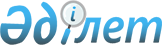 Об утверждении Правил благоустройства и охраны зеленых насаждений в Мамлютском районе
					
			Утративший силу
			
			
		
					Решение маслихата Мамлютского района Северо-Казахстанской области от 15 апреля 2008 года N 7/1. Зарегистрировано Управлением юстиции Мамлютского района Северо-Казахстанской области 7 мая 2008 года N 13-10-70. Утратило силу - решением маслихата Мамлютского района Северо-Казахстанской области от 4 июня 2012 года N 4/2      Сноска. Утратило силу - решением маслихата Мамлютского района Северо-Казахстанской области от 04.06.2012 N 4/2      

В соответствии с пунктом 2 статьи 3 Кодекса Республики Казахстан от 30 января 2001 года № 155 «Об административных правонарушениях», с подпунктом 8 пункта 1 статьи 6 Закона Республики Казахстан от 23 января 2001 года № 148-II «О местном государственном управлении в Республике Казахстан» районный маслихат РЕШИЛ:



      1. Утвердить прилагаемые Правила благоустройства и охраны зеленых насаждений в Мамлютском районе.



      2. Настоящее решение вводится в действие по истечении десяти календарных дней со дня их первого официального опубликования в средствах массовых информации.      Председатель сессии -

      Секретарь районного маслихата              А. НұртаевУтверждены

решением районного маслихата

от 15 апреля 2008 года № 7/1 

Правила благоустройства и охраны зеленых насаждений в Мамлютском районе 1. Общие положения      1. Настоящие правила разработаны в соответствии со статьями 3, 300, 387 Кодекса Республики Казахстан «Об административных правонарушениях», со статьей 3 Закона Республики Казахстан «О нормативных правовых актах», со статьей 6 Закона Республики Казахстан «О местном государственном управлении».

      Правила регулируют отношения в сфере благоустройства, охраны зеленых насаждений, содержания и защиты объектов инфраструктуры в Мамлютском районе.

      Сноска. Пункт 1 с изменениями, внесенными решением маслихата Мамлютского района от 23.10.2009 N 18/4 

2. Основные понятия и определения, используемые в настоящих Правилах      2. Благоустройство района - комплекс элементов и работ, направленных на создание благоприятной, здоровой и удобной жизнедеятельности человека на территории района.

      3. Внутридворовые территории - земли, используемые для установки малых архитектурных форм, детских, бельевых, контейнерных площадок, парковок автотранспорта, декоративных сооружений, проездов к дому, заездов во двор.

      4. Отведенная территория - участок земли, переданный землепользователю (предприятию, учреждению, частному лицу и т.п.) во владение или для использования в соответствии с решениями уполномоченных органов на правах, предусмотренных законодательством Республики Казахстан для размещения принадлежащих ему объектов.

      5. Прилегающая территория - территория (в границах 5 метров по периметру), непосредственно примыкающая к границам здания, сооружения, ограждения, строительной площадки, к объектам торговли, рекламы и иным объектам, находящимся в собственности, владении, аренде.

      6. Землепользователь - юридическое или физическое лицо, использующее земельные участки в районной, городской, сельской черте, независимо от цели и форм собственности (предприятия, организации, коммерческие структуры, предприниматели, владельцы домов частного сектора, кооперативы собственников квартир и другие).

      7. Места общего пользования - зоны отдыха (парки, скверы), площади, остановочные площадки транспорта и т.п.

      8. Малые архитектурные формы - сравнительно небольшие по объему объекты как декоративного характера, так и практического использования:

       декоративные сооружения - скульптуры, фонтаны и декоративные водоемы, стеллы, барельефы, вазы для цветов, флагштоки и т.д.;

      сооружения практического использования - беседки, павильоны, киоски, скамьи, ограды, урны, таблички улиц, домов, рекламы, почтовые ящики и т.д.

      9. Здание - искусственное строение, состоящее из несущих и ограждающих конструкций, образующих обязательный наземный замкнутый объем, в зависимости от функционального назначения, используемое для проживания или пребывания людей, выполнения производственных процессов, а также размещения и хранения материальных ценностей. Здание может иметь подземную часть.

      Жилой дом (жилое здание) - строение, состоящее в основном из жилых помещений, а также нежилых помещений и иных частей, являющихся общим имуществом.

      10. Сооружение - искусственно созданный объемный, плоскостной или линейный объект (наземный, надводный и (или) подземный, подводный), имеющий естественные или искусственные пространственные границы и предназначенный для выполнения производственных процессов, размещения и хранения материальных ценностей или временного пребывания (перемещения) людей, грузов, а также размещения (прокладки, проводки) оборудования или коммуникаций. Сооружение также может иметь художественно-эстетическое, декоративно-прикладное либо мемориальное назначение.

      11. Проезжая часть, проезд - элемент дороги, обеспечивающий подъезд транспортных средств к жилым и общественным зданиям, учреждениям, предприятиям и прочим объектам районной, городской, сельской застройки.

      12. Тротуар - элемент дороги, предназначенный для движения пешеходов, примыкающий к проезжей части или отделенный от нее газоном.

      13. Содержание дорог - комплекс работ, в результате которых поддерживается транспортно-эксплуатационное состояние дорог, дорожных сооружений, отвечающих требованиям правил пользования автомобильными дорогами.

      14. Очистка территории - уборка территории, сбор, вывоз и утилизация (обезвреживание) бытовых отходов, мусора, снега, наледи.

      15. Отходы производства и потребления (далее - отходы) - остатки сырья, материалов, полуфабрикатов, иных изделий или продуктов, которые образовались в процессе производства или потребления, а также товары (продукция), утратившие свои потребительские свойства.

      16. Твердые бытовые отходы (далее - ТБО) - мелкие бытовые отходы потребления.

      17. Крупногабаритный мусор (далее - КГМ) - отходы потребления и хозяйственной деятельности (бытовая техника, мебель и др.), утратившие свои потребительские свойства.

      18. Несанкционированная свалка - самовольный (несанкционированный) сброс (размещение) или складирование ТБО, КГМ, отходов производства и строительства, другого мусора, снега, льда, образованного в процессе деятельности юридических или физических лиц.

      19. Сбор и вывоз ТБО, КГМ - комплекс мероприятий, связанных с выгрузкой ТБО из контейнеров в спецавтотранспорт, очисткой контейнеров, зачисткой контейнерных площадок и подъездов к ним от просыпавшегося мусора, и транспортировка их с мест сбора мусора к объекту утилизации.

      20. Уполномоченный орган - Государственное учреждение, полномочия которого в области жилищно-коммунального хозяйства пассажирского транспорта и автомобильных дорог определены акиматом Мамлютского района. 

3. Уборка районных территорий      21. Уборка и содержание мест общего пользования включают в себя следующие виды работ:

      1) уборка и вывоз мелкого и бытового мусора и отходов;

      2) уборка и вывоз крупногабаритного мусора и отходов;

      3) подметание, полив и мойка в летний период;

      4) покос и вывоз камыша и иной дикорастущей растительности;

      5) ремонт и окраска ограждений и малых архитектурных форм;

      6) механизированная уборка проезжей части в зимний период;

      7) погрузка и вывоз снега при механизированной уборке. 

3.1. Уборка проезжей части улиц      22. Уборку и содержание проезжей части улиц по всей ее ширине, площадей, дорог и проездов районной, городской, сельской дорожной сети, парковочных карманов, а также отстойно-разворотных площадок на конечных автобусных маршрутах, путепроводов производят предприятия-подрядчики на основании договора государственных закупок, заключенного с уполномоченным органом, на производство данных работ.

      23. Обочины дорог должны быть очищены от растительности  крупногабаритного и другого мусора. При выполнении работ не допускается перемещение мусора на проезжую часть улиц и проездов.

      Сноска. Пункт 23 с изменениями, внесенными решением маслихата Мамлютского района от 23.10.2009 N 18/4 

3.2. Уборка тротуаров, остановочных и посадочных площадок      24. Уборка тротуаров, расположенных вдоль улиц и проездов или отделенных от проезжей части газонами, и не имеющих непосредственных выходов из подъездов жилых зданий, дворовых территорий, учреждений, предприятий, объектов торговли и обслуживания, производится коммунальными предприятиями.

      25. Уборка тротуаров, находящихся на мостах, путепроводах, а также технических тротуаров (подходов), примыкающих к инженерным сооружениям и лестничным сходам, производится предприятиями - владельцами данных инженерных сооружений.

      26. По тротуарам, отделенным от проезжей части улиц и проездов газонами и имеющим непосредственные выходы из подъездов жилых зданий, дворовых территорий, выходы от въездов во дворы, учреждений, предприятий, выходы от объектов торговли и обслуживания, уборочные работы осуществляются в соответствии с отведенной территорией.

      27. Тротуары должны быть полностью очищены от грунтово-песчаных наносов, различного мусора.

      28. Уборку остановочных площадок пассажирского транспорта производят предприятия, осуществляющие санитарную уборку города. Остановочные площадки должны быть полностью очищены от грунтово-песчаных наносов, различного мусора. 

3.3. Особенности уборки районной территории в зимнее время      29. Зимняя уборка проезжей части дорог, улиц района, города, села и проездов осуществляется в соответствии с требованиями настоящих Правил.

      30. При уборке дорог в парках, лесопарках, садах, скверах, бульварах и других зеленых зонах допускается складирование снега, не содержащего химических реагентов, на заранее подготовленные для этих целей площадки при условии сохранности зеленых насаждений и обеспечения оттока талых вод.

      31. В зимний период дорожки, садовые скамейки, урны, прочие элементы и малые архитектурные формы, а также пространство перед ними и с боков, подходы к ним должны быть очищены от снега и наледи.

      32.Формирование снежных валов не допускается:

      на пересечениях всех дорог, улиц и проездов в одном уровне и вблизи железнодорожных переездов;

      на участках дорог, оборудованных транспортными ограждениями или повышенным бордюром;

      на тротуарах.

      33. Не допускается перемещение снега на тротуары и газоны.

      34. Вывоз снега с улиц и проездов должен осуществляться на специально отведенные, подготовленные площадки (снежные свалки). Не допускается вывоз снега в не согласованные в установленном порядке места.

      35. Места временного складирования снега после снеготаяния должны быть очищены от мусора и благоустроены организацией- подрядчиком, содержащая снежную свалку.

      36. К уборке тротуаров и лестничных сходов на мостовых сооружениях предъявляются следующие требования:

      1) тротуары и лестничные сходы мостов должны быть очищены на всю ширину до покрытия от свежевыпавшего и уплотненного снега (снежно-ледяных образований);

      2) в период интенсивного снегопада тротуары и лестничные сходы мостовых сооружений должны обрабатываться противогололедными материалами и расчищаться проходы для движения пешеходов;

      3) при оповещении о гололеде или его возникновении мостовые сооружения, в первую очередь лестничные сходы, а затем и тротуары обрабатываются противогололедными материалами.

      37. Снег, счищаемый с дворовых территорий и внутриквартальных проездов, разрешается складировать на территориях дворов в местах, не препятствующих свободному проезду автотранспорта и движению пешеходов.

      38. Складирование снега на внутридворовых территориях должно предусматривать отвод талых вод. 

4. Обеспечение чистоты и порядка      39. На территории района, города, села не допускается сброс бытового и строительного мусора, отходов производства, тары, спила деревьев, листвы, снега.

      40. Не допускается сжигание мусора, листвы, тары, производственных отходов, разведение костров, включая внутренние территории предприятий и частных домовладений.

      41. Не допускается сброс неочищенных вод промышленных предприятий и сточных вод частного сектора в водоемы и овраги.

      42. Не допускается мойка, очистка и ремонт транспортных средств на землях общего пользования, у водоразборных колонок, на водоемах, в местах массового отдыха людей, у подъездов жилых домов.

      43. Не допускается перевозка грунта, мусора, сыпучих строительных материалов, легкой тары, листвы, спила деревьев без покрытия их брезентом или другим материалом, исключающими загрязнение дорог.

      44. Не допускается размещение объектов различного назначения на газонах, цветниках, тротуарах, детских площадках, в арках зданий.

      45. Не допускается размещение, расклеивание объявлений, афиш, печатных агитационных материалов, извещений и иных объектов визуальной информации вне установленных местным исполнительным органом района мест. Вывешивание указанной продукции в иных местах допускается с разрешения собственника соответствующего объекта.

      46. Не допускается разбрасывание печатных агитационных материалов. 

5. Сбор, временное хранение, вывоз и утилизация отходов      47. На территории домовладений должны быть выделены специальные площадки для размещения контейнеров с удобными подъездами для транспорта. Для сбора твердых бытовых отходов следует применять металлические контейнеры.

      48. Твердые бытовые отходы вывозятся мусоровозным транспортом.

      49. На территориях где установлены контейнерные площадки, должны выполняться следующие требования:

      1)контейнерные площадки, подходы и подъездные пути к ним должны иметь твердое покрытие;

      2)контейнерные площадки должны быть огорожены сплошным ограждением, исключающим распространение мусора на прилегающие территории;

      3)обеспечить надлежащее санитарное содержание контейнерных площадок и прилегающих к ним территорий;

      4)не допускать сжигание бытовых отходов в контейнерах;

      5)обеспечить в зимнее время года - очистку от снега и наледи подходов и подъездов к контейнерным площадкам с целью создания нормальных условий для работы специализированного автотранспорта и пользования населением.

      50. Площадки для установки контейнеров должны быть удалены от жилых и общественных зданий, спортивных площадок и от мест отдыха населения на расстояние не менее 25 метров и не более 100 метров. Размер площадок должен быть рассчитан на установку не менее 3 контейнеров. Расстояние от контейнеров до краев площадки должны быть не менее 1 метра.

      51. Уборку мусора, просыпавшегося при выгрузке из контейнеров в мусоровоз, производят работники организации, осуществляющей вывоз ТБО, КГМ.

      52. На вокзалах, рынках, в парках, зонах отдыха, на площадях, в учреждениях образования, здравоохранения и других местах массового посещения людей, на улицах, остановках общественного пассажирского транспорта, у входа в торговые объекты должны быть установлены урны для мусора. Урны устанавливаются на расстоянии не менее 40 метров одна от другой в местах массового посещения населения; во дворах, в парках, на площадях и других территориях на расстоянии от 10 до 100 метров.

      53. Установка и очистка урн производятся предприятиями-подрядчиками, эксплуатирующими территории в соответствии с договором государственного заказа и хозяйствующими субъектами, во владении или пользовании которых находятся территории. 

6. Содержание малых архитектурных форм      54. Территории жилой застройки, общественные зоны, скверы, улицы, парки, площадки для отдыха оборудуются малыми архитектурными формами - беседками, теневыми навесами, цветочницами, скамьями, урнами, фонтанами, устройствами для игр детей, отдыха для взрослого населения, газетными стендами, оградами. 

7. Благоустройство жилых зон      55. На придомовых территориях в границах отведенных земельных участков необходимо поддерживать следующий порядок:

      не допускать самовольного строительства во дворах различного рода хозяйственных или вспомогательных построек (гаражей и другое);

      не допускать загромождения придомовых территорий строительными материалами;

      содержать в исправном состоянии находящиеся у него на балансе (в хозяйственном ведении или оперативном управлении) инженерные сети, своевременно производить осмотр и очистку колодцев;

      содержать в исправном состоянии малые архитектурные формы, оборудование спортивных, игровых, детских и хозяйственных площадок, ограждения и изгороди, поддерживать их опрятный внешний вид.

      56. На придомовой территории не допускается:

      производство действий, нарушающих тишину и порядок, с 23 до 6 часов, кроме работ по уборке территории либо работ по устранению аварийных ситуаций;

      не допускается:

      стоянка, въезд служебного и личного автотранспорта на зеленые зоны дворовые и детские площадки.

      стоянка и парковка транспортных средств вне специально выделенных и обозначенных знаками и (или) разметками мест.

      Сноска. Пункт 56 с изменениями, внесенными решением маслихата Мамлютского района от 23.10.2009 N 18/4 

8. Проведение аварийных работ      57. Аварии, возникающие в процессе эксплуатации или при проведении строительных работ на подземных и наземных коммуникациях, повлекшие за собой нарушение их нормальной работы или появление возможности угрозы здоровью и жизни граждан, загрязнения водных объектов, являются чрезвычайными происшествиями и требуют принятия оперативных мер для восстановления их нормальной работы в кратчайшие сроки.

      58. Одновременно с направлением аварийной бригады к месту аварии эксплуатирующая организация сообщает о характере и месте аварии в организации, имеющие в районе аварии подземные и наземные сооружения,  Отдел дорожной полиции ОВД района, госсанэпидемнадзор, уполномоченный орган коммунального хозяйства района и другие заинтересованные службы.

      59. исключен решением маслихата Мамлютского района от 23.10.2009 N 18/4

      60. исключен решением маслихата Мамлютского района от 23.10.2009 N 18/4

      61. исключен решением маслихата Мамлютского района от 23.10.2009 N 18/4

      62. Для ликвидации последствий аварии и восстановления благоустройства территории необходимо оформить в срок не позднее суток со дня возникновения аварии разрешение на производство земляных работ. В случае неоформления разрешения на производство земляных работ в установленные сроки раскопка считается несанкционированной, и предприятие привлекается к ответственности согласно действующему законодательству.

      63. Восстановление нарушенных дорожных покрытий и других элементов благоустройства осуществляется владельцами инженерных сетей немедленно после завершения аварийных работ. Срок гарантии качества восстановленного асфальтобетонного покрытия после аварийных работ не менее 2-х лет.

      64. Производство плановых работ, под предлогом аварийных, не допускается.

      Сноска. Пункт 64 с изменениями, внесенными решением маслихата Мамлютского района от 23.10.2009 N 18/4 

9. Охрана и защита зеленых насаждений      65. исключен решением маслихата Мамлютского района от 23.10.2009 N 18/4

      66.Текущее содержание, сохранность и воспроизводство зеленых насаждений возлагается на владельцев, землепользователей, юридических и физических лиц, за которыми отведена территория:

      1) на улицах перед жилыми домами от строений до тротуарной линии - кооперативы собственников квартир, владельцы жилого фонда;

      2) на объектах общего пользования (парки, скверы, аллеи и т.д.) и вдоль улиц до тротуарной линии - предприятия, выполняющие работы на договорной основе за счет районного бюджета;

      3) на территориях промышленных предприятий, организаций, учреждений и других объектов различных форм собственности, а также прилегающей за ними территории и санитарно-защитных зонах - руководители предприятий и владельцы этих объектов;

      4) на территориях, отведенных под строительство, со дня начала работ - заказчик или по его доверенности генеральный подрядчик - строительная организация.

      67. Снос и пересадка зеленых насаждений, попадающих под пятно застройки, прокладки подземных коммуникаций и инженерных сетей, допускается при наличии разрешения на спил или выкорчевку зеленых насаждений.

      68. При производстве работ необходимо:

      1) ограждать зеленые насаждения от повреждений

      2) оставлять при замощении и асфальтировании районных, городских, сельских дорог, тротуаров, проездов, площадей приствольную лунку не менее 1 метра в диаметре.

      3) производить уход за зелеными насаждениями, в том числе:

      уборку мусора, прочесывание газонов граблями, сбор сухих листьев, прополка сорняков, косьба газонов, стрижка кустарников;

      рыхление почвы с устройством приствольных лунок деревьев, побелку деревьев;

      полив зеленых насаждений, газонов, цветников;

      обрезку крон деревьев, вырезка сухих ветвей, поросли, ломаных веток;

      омоложение деревьев, кустарников (по консультации специалистов);

      удаление больных и сухостойных деревьев (по актам комиссии);

      ремонтные посадки деревьев и кустарников в существующем зеленом фонде;

      систематически проводить борьбу с сельскохозяйственными вредителями и болезнями, карантинными сорняками своими силами или по договорам со станциями защиты растений.

      Стоянка транспортных средств на газонах, в скверах и других местах зеленых насаждений не допускается;

      отведенные участки, либо на поля компостирования. Сжигать листья на территории жилой застройки, в скверах и парках не допускается;

      69. На территории зеленых насаждений не допускается:

      1) складировать строительные материалы, землю, дрова, уголь и другие предметы;

      2) засорять газоны, цветники, приствольные лунки;

      3) ходить по газонам, ломать и надрезать деревья, кустарники, причинять другие механические повреждения;

      4) осуществлять самовольные порубки деревьев и кустарников;

      5) устраивать изгороди, рвать цветы, выкапывать клубни и луковицы многолетних цветов;

      6) располагать автомототранспорт на газонах и цветниках

      7) сжигать листья, выращивать овощи на газонах, прикреплять к деревьям провода, проволоку, качели, веревки, рекламу и таблички, портить садово-парковый инвентарь;

      8) пасти скот, птицу, выгуливать собак в местах общего пользования;

      9) строительные работы на газонах и цветниках.

      Сноска. Пункт 69 с изменениями, внесенными решением маслихата Мамлютского района от 23.10.2009 N 18/4 

10. Обязанности уполномоченного органа и государственных

органов по контролю за состоянием благоустройства, санитарным

содержанием, организацией уборки территории района      70. В соответствии с законодательством Республики Казахстан контроль за соблюдением настоящих Правил осуществляется органами охраны окружающей среды, внутренних дел, архитектурно-строительного, противопожарного, и санитарного надзора в пределах своих компетенций. 

      71. В соответствии с функциональными обязанностями общий контроль за состоянием благоустройства района, координацию проведения комиссионных объездов и обследований, государственных контрольно-надзорных органов проводит уполномоченный орган. 

11. Ответственность физических и юридических лиц за нарушение

Правил      72. Физические и юридические лица, виновные в нарушении настоящих Правил, привлекаются к ответственности в соответствии с действующим законодательством Республики Казахстан и Кодексом об административных правонарушениях в Республике Казахстан.

      Сноска. Пункт 72 с изменениями, внесенными решением маслихата Мамлютского района от 23.10.2009 N 18/4
					© 2012. РГП на ПХВ «Институт законодательства и правовой информации Республики Казахстан» Министерства юстиции Республики Казахстан
				